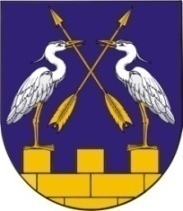        МО АДМИНИСТРАЦИЙЖЕ                              АДМИНИСТРАЦИЯ МО«КОКШАЙСК СЕЛА АДМИНИСТРАЦИЙ»         «КОКШАЙСКОЕ СЕЛЬСКОЕ ПОСЕЛЕНИЕ»ПУНЧАЛЖЕ					ПОСТАНОВЛЕНИЕот  21 октября  2019 г. №174 «Об утверждении  Порядка  установления причин нарушения законодательства о градостроительной деятельности на территории муниципального образования «Кокшайское сельское поселение»На основании части 4 статьи 62 Градостроительного кодекса Российской Федерации, части 6 статьи 43 Федерального закона от 06.10.2003 № 131-ФЗ «Об общих принципах организации местного самоуправления в Российской Федерации», руководствуясь Уставом муниципального образования «Кокшайское сельское поселение», Администрация муниципального образования «Кокшайское сельское поселение» ПОСТАНОВЛЯЕТ:1. Утвердить Порядок установления причин нарушения законодательства о градостроительной деятельности на территории муниципального образования «Кокшайское сельское поселение» (Приложение № 1).2. Утвердить Положение о технической комиссии по установлению причин нарушения законодательства о градостроительной деятельности на территории муниципального образования «Кокшайское сельское поселение»  (Приложение № 2).3. Утвердить форму Заключения о результатах установления причин нарушения законодательства о градостроительной деятельности (Приложение № 3). 4. Контроль за исполнением настоящего Постановления возлагается на главу администрации муниципального образования «Кокшайское сельское поселение»5. Настоящее Постановление вступает в силу с момента его официального обнародования и подлежит размещению на  официальном сайте Администрации муниципального образования «Звениговский муниципальный район» в информационно-телекоммуникационной сети «Интернет» - www. admzven. ru. И.о.главы Администрации 					 Л.Н.ИвановаПриложение №1к  постановлению администрации муниципального образования «Кокшайское сельское поселение» от «21» октября 2019 года  № 174ПОРЯДОКустановления причин нарушения законодательства о градостроительной деятельности на территории муниципального образования «Кокшайское сельское поселение»1. Общие положения1.1. Порядок установления причин нарушения законодательства о градостроительной деятельности на территории муниципального образования «Кокшайское сельское поселение» (далее - Порядок) разработан на основании ст.62 Градостроительного кодекса Российской Федерации (далее - Градостроительный кодекс) и определяет процедуру установления причин нарушения законодательства о градостроительной деятельности на территории муниципального образования «Кокшайское сельское поселение», порядок образования и деятельности технической комиссии и распространяется на случаи, предусмотренные ч.4 ст.62 Градостроительного кодекса. 1.2. Установление причин нарушения законодательства о градостроительной деятельности осуществляется в целях: а) устранения нарушений законодательства о градостроительной деятельности;б) определения лиц, которым причинен вред в результате нарушения законодательства о градостроительной деятельности;в) определения лиц, допустивших нарушения законодательства о градостроительной деятельности, и обстоятельств, указывающих на их виновность;г) определения мероприятий по восстановлению благоприятных условий для жизнедеятельности граждан;д) анализа установленных причин нарушения законодательства о градостроительной деятельности в целях разработки предложений для принятия мер по предупреждению подобных нарушений и совершенствованию действующих нормативных правовых актов.1.3. Установление причин нарушения законодательства о градостроительной деятельности проводится независимо от источников финансирования строящихся или построенных объектов, форм собственности и ведомственной принадлежности объектов и участников строительства. 2. Порядок установления причин нарушения законодательства о градостроительной деятельности2.1. Причины нарушения законодательства о градостроительной деятельности, а также определение лиц, допустивших такое нарушение законодательства о градостроительной деятельности на территории муниципального образования устанавливаются технической комиссией, созданной администрацией муниципального образования «Кокшайское сельское поселение»  (далее - Администрация).2.2. Поводом для рассмотрения Администрацией вопроса об образовании комиссии являются полученные Администрацией:- заявление от физического и (или) юридического лица либо их представителей о причинении вреда, поданное в Администрацию, содержащее информацию о месте, времени, обстоятельствах, при которых произошло нанесение вреда (ущерба), о создании технической комиссии по расследованию данного случая;- извещение лица, осуществляющего строительство, о возникновении аварийной ситуации при строительстве, реконструкции, капитальном ремонте объекта капитального строительства, повлекшей за собой причинение вреда;- документы государственных органов и (или) органов местного самоуправления, содержащие сведения о нарушении законодательства о градостроительной деятельности, повлекшем за собой причинение вреда;- сведения о нарушении законодательства о градостроительной деятельности, повлекшем за собой причинение вреда, полученные из других источников.2.3. Уполномоченное должностное лицо Администрации   проводит проверку информации и не позднее 10 дней со дня поступления информации готовит проект постановления Администрации о создании технической комиссии по установлению причины нарушений законодательства о градостроительной деятельности или об отсутствии основания для её формирования. 2.4. Постановлением Администрации утверждается состав технической комиссии, устанавливается цель, срок работы технической комиссии.  Срок работы комиссии не должен превышать срока установления причин нарушений законодательства о градостроительной деятельности – два месяца. Техническая комиссия создается по каждому отдельному случаю.Основанием для принятия решения об отказе в создании технической комиссии является:- отсутствие выполнения работ по строительству, реконструкции, капитальному ремонту объекта капитального строительства;- отсутствие вреда жизни или здоровью физических лиц, имуществу физического и (или) юридического лица, либо не представление документов, подтверждающих причинение вреда;- возмещение причинённого вреда до принятия решения о создании технической комиссии.Отказ в создании технической комиссии может быть обжалован заявителем в судебном порядке.2.5. По итогам деятельности технической комиссии, в установленный распоряжением о её создании срок, технической комиссией осуществляется подготовка заключения, содержащего следующие выводы:  - о причинах нарушения законодательства, в результате которого был причинён вред жизни или здоровью физических лиц, имуществу физических или юридических лиц, и его размерах; - об обстоятельствах, указывающих на виновность лиц; - о необходимых мерах по восстановлению благоприятных условий жизнедеятельности человека. В случае несогласия отдельных членов комиссии с общими выводами технической комиссии они обязаны представить председателю комиссии мотивированное особое мнение в письменной форме, с учётом которого председателем комиссии принимается решение об окончании работы комиссии или продолжении расследования причин допущенных нарушений.  Лица, участвующие в расследовании причин нарушения законодательства о градостроительной деятельности в качестве наблюдателей, в случае несогласия с заключением технической комиссии могут оспорить его в судебном порядке. Заключение технической комиссии, подписанное всеми членами технической комиссии, подлежит утверждению председателем технической комиссии.  2.6. В срок не более 7 дней после его утверждения заключение технической комиссии направляется в органы государственного строительного надзора, другие государственные надзорные органы для решения вопроса о привлечении виновных лиц к ответственности в порядке, установленном законом, а также лицу, осуществляющему строительство (реконструкцию, капитальный ремонт) объекта, для устранения причин нарушения законодательства о градостроительной деятельности, повлекшего причинение вреда.2.7. В срок не более 10 дней после его утверждения заключение технической комиссии подлежит размещению на официальном сайте Администрации муниципального образования «Звениговский муниципальный район» в информационно-телекоммуникационной сети «Интернет» - www. admzven. ru. 2.8. На основании заключения технической комиссии и с учетом её рекомендаций лицо, осуществляющее строительство (реконструкцию, капитальный ремонт) объекта, на котором допущено нарушение законодательства о градостроительстве, в месячный срок разрабатывает конкретные мероприятия, по устранению допущенного нарушения и предотвращению подобных нарушений в дальнейшем, в тот же срок предоставляет эти мероприятия в Администрацию.Лицо, осуществляющее строительство объекта, не вправе приступать к работам по его дальнейшему строительству (реконструкции, капитальному ремонту) до полного устранения нарушений.Приложение  №2к постановлению администрации муниципального образования «Кокшайское сельское поселение» от  «21 » октября 2019 года  № 174ПОЛОЖЕНИЕо технической комиссии по установлению причин нарушения законодательства о градостроительной деятельности на территории муниципального образования «Кокшайское сельское поселение»1. Техническая комиссия по установлению причин нарушения законодательства о градостроительной деятельности на территории муниципального образования «Кокшайское сельское поселение» (далее - техническая комиссия) не является постоянно действующим органом и создаётся в каждом отдельном случае. 2. Состав технической комиссии формируется из числа  работников администрации. Председателем технической комиссии является глава администрации муниципального образования «Кокшайское сельское поселение». К работе в составе технической комиссии, по согласованию с ними, могут привлекаться специалисты научно-исследовательских и проектных институтов, независимые эксперты, представители профильных организаций и учреждений, представители государственных надзорных органов. В качестве наблюдателей при установлении причин нарушения законодательства, в результате которого причинен вред, могут принимать участие заинтересованные лица (застройщик, технический заказчик, лицо, выполняющее инженерные изыскания, лицо, осуществляющее подготовку проектной документации, лицо, осуществляющее строительство, лицо, осуществляющее снос, либо их представители, представители специализированной экспертной организации в области проектирования и строительства) и представители граждан и их объединений. 3. Заседание комиссии считается правомочным, если в нем принимают участие более половины ее членов. В случае отсутствия члена комиссии на заседании он имеет право изложить своё мнение в письменной форме. Решения технической комиссии принимаются большинством голосов присутствующих на заседании членов комиссии. При равенстве голосов членов комиссии голос председательствующего на заседании является решающим. 4. Для установления причин нарушения законодательства о градостроительстве и определения лиц, допустивших такое нарушение, техническая комиссия осуществляет следующие функции: 1) запрашивает и изучает материалы инженерных изысканий, всю исходно-разрешительную и проектную документацию, на основании которой осуществляется либо осуществлялось строительство объекта; 2) устанавливает наличие документов, подтверждающих согласование проектной документации с государственными надзорными органами в соответствии с действующим законодательством, наличие положительных государственных экспертиз проектной документации (в предусмотренных законом случаях), наличие других необходимых для строительства и эксплуатации объекта документов; 3) осуществляет проверку исполнительной документации по объекту строительства; 4) проверяет факт направления лицом, осуществляющим строительство, информации о начале строительства и об окончании очередного этапа строительства объекта в орган, осуществляющий государственный строительный надзор, если осуществление такого надзора предусмотрено законодательством; 5) устанавливает соответствие физических и юридических лиц, осуществляющих проектирование, строительство (либо выполняющих отдельные виды работ) и эксплуатацию объекта, требованиям законодательства Российской Федерации, предъявляемым к таким лицам; 6) производит осмотр здания, сооружения, на котором допущено нарушение, с целью проверки соответствия строительства выданному разрешению на строительство, проектной документации, строительным нормам и правилам, техническим регламентам, требованиям градостроительного плана земельного участка; 7) устанавливает наличие разрешения на ввод объекта в эксплуатацию, наличие необходимых заключений государственных надзорных органов, других документов, предъявляемых для получения разрешения на ввод объекта в эксплуатацию, по эксплуатируемым объектам; 8) предпринимает все необходимые действия для установления причин нарушения законодательства о градостроительстве. Техническая комиссия имеет право:- проводить осмотр объекта капитального строительства, а также имущества физических или юридических лиц, которым причинён вред, в том числе с применением фото- и видеосъемки, и оформлять акт осмотра с приложением необходимых документов, включая схемы и чертежи;- истребовать у органов местного самоуправления, юридических и физических лиц копии документов территориального планирования, правил землепользования и застройки, планирования территорий, архитектурно-строительного проектирования объекта капитального строительства и иные документы, материалы и сведения;- получать от физических и (или) юридических лиц объяснения по факту причинения вреда;- организовывать проведение экспертиз, исследований, лабораторных и иных испытаний, а также оценки размера причинённого вреда.5. Деятельностью технической комиссии руководит председатель, который принимает необходимые меры по обеспечению выполнения поставленных целей, организует её работу, распределяет обязанности среди членов технической комиссии. В отсутствие председателя его обязанности выполняет заместитель председателя. Секретарь комиссии ведёт протоколы заседаний технической комиссии, направляет членам технической комиссии поручения председателя, контролирует их выполнение, сообщает членам технической комиссии о дне следующего заседания, готовит и направляет соответствующим лицам необходимые запросы, принимает поступающую информацию, выполняет иные действия. Периодичность проведения заседаний технической комиссии определяется председателем. На заседании составляется план работы технической комиссии, принимаются решения о привлечении к работе технической комиссии дополнительных лиц, определяется перечень документов, подлежащих рассмотрению и приобщению к делу, принимаются меры по истребованию необходимых материалов и информации, распределяются обязанности среди членов технической комиссии, в том числе касающиеся организации и проведения экспертиз, осмотра объекта, выяснения обстоятельств, указывающих на виновность лиц, допустивших нарушения, выполнения иных действий, необходимых для реализации функций. 6. Обеспечение деятельности технической комиссии возлагается на главу администрации муниципального образования «Кокшайское сельское поселение», который осуществляет: - своевременную подготовку проектов постановлений администрации о создании технической комиссии и об утверждении её заключения; - меры по опубликованию заключения технической комиссии.По итогам деятельности технической комиссии, в установленный постановлением о её создании срок, технической комиссией осуществляется подготовка заключения, содержащего следующие выводы:  - о причинах нарушения законодательства, в результате которого был причинён вред жизни или здоровью физических лиц, имуществу физических или юридических лиц, и его размерах; - об обстоятельствах, указывающих на виновность лиц; - о необходимых мерах по восстановлению благоприятных условий жизнедеятельности человека. В случае несогласия отдельных членов комиссии с общими выводами технической комиссии они обязаны представить председателю комиссии мотивированное особое мнение в письменной форме, с учётом которого председателем комиссии принимается решение об окончании работы комиссии или продолжении расследования причин допущенных нарушений.  Лица, участвующие в расследовании причин нарушения законодательства о градостроительной деятельности в качестве наблюдателей, в случае несогласия с заключением технической комиссии могут оспорить его в судебном порядке. Заключение технической комиссии, подписанное всеми членами технической комиссии, подлежит утверждению председателем технической комиссии.  В срок не более 5 рабочих дней после его утверждения заключение технической комиссии направляется в органы государственного строительного надзора, другие государственные надзорные органы для решения вопроса о привлечении виновных лиц к ответственности в порядке, установленном законом, а также лицу, осуществляющему строительство (реконструкцию, капитальный ремонт) объекта, для устранения причин нарушения законодательства о градостроительной деятельности, повлекшего причинение вреда.В срок не более 10 дней после его утверждения заключение технической комиссии подлежит размещению на официальном сайте Администрации муниципального образования «Звениговский муниципальный район» в информационно-телекоммуникационной сети «Интернет» - www. admzven. ru.  Копия заключения технической комиссии в течение 3 дней с даты его утверждения направляется (вручается):- физическому и (или) юридическому лицу, которому причинен вред;- заинтересованным лицам, которые участвовали в качестве наблюдателей при установлении причин нарушения законодательства о градостроительной деятельности и (или) деятельности которых дана оценка в заключении технической комиссии;- представителям граждан и их объединений - по их письменным запросам.На основании заключения технической комиссии и с учетом её рекомендаций лицо, осуществляющее строительство (реконструкцию, капитальный ремонт) объекта, на котором допущено нарушение законодательства о градостроительстве, в месячный срок разрабатывает конкретные мероприятия, по устранению допущенного нарушения и предотвращению подобных нарушений в дальнейшем, в тот же срок предоставляет эти мероприятия в техническую комиссию, которая осуществляет контроль выполнения вышеуказанных мероприятий.Лицо, осуществляющее строительство объекта, не вправе приступать к работам по его дальнейшему строительству (реконструкции, капитальному ремонту) до полного устранения нарушений.В случае если техническая комиссия приходит к выводу о том, что причинение вреда физическим и (или) юридическим лицам не связано с нарушением законодательства о градостроительной деятельности, она определяет орган, которому надлежит направить материалы для дальнейшего расследования. В таком случае техническая комиссия составляет заключение в произвольной форме, в котором излагает результаты расследования и причины принятия такого решения с приложением собранных материалов.Решение о направлении материалов подписывается председателем технической комиссии.Установление причин нарушения законодательства о градостроительной деятельности в отношении эксплуатируемых объектов капитального строительства осуществляется в соответствии с федеральными законами и иными нормативными правовыми актами Российской Федерации, регулирующими отношения в сфере обеспечения безопасности эксплуатации указанных объектов.Учёт и хранение заключений технической комиссии осуществляется в архиве администрации муниципального образования «Кокшайское сельское поселение».Приложение №3к постановлению администрации муниципального образования «Кокшайское сельское поселение» от «21» октября 2019 года №174ЗАКЛЮЧЕНИЕо результатах установления причин установления нарушения законодательства о градостроительной деятельности __________________________________________  (дата) (место составления) Техническая  комиссия,   назначенная _________________________________________________________________	 (кем назначена, наименование органа и документа, дата, N документа) в составе: председателя _______________________________________________ (фамилия, имя, отчество, занимаемая должность, место работы) членов комиссии ____________________________________________ (фамилия, имя, отчество, должность, место работы) с участием приглашенных специалистов ________________________ (фамилия, имя, отчество, должность и место работы) составила настоящее заключение о причинах нарушения законодательства о градостроительной деятельности, повлекшего причинение вреда жизни или здоровью физических лиц, имуществу физических и юридических лиц по объекту: _______________________________________________________________ (наименование здания, сооружения, его местонахождение, принадлежность, дата и время суток, когда причинен вред) Подробное описание обстоятельств, при которых причинен вред, с указанием вида  нарушений и последствий этих нарушений, объема (площади) обрушившихся  и частично поврежденных конструкций, последовательности обрушения, последствий (полная, частичная приостановка строительства или эксплуатации, количество пострадавших, размер причиненного ущерба имуществу, ориентировочные потери и т.д.) и  другие  данные ________________________________________________________________ Представленная разрешительная и проектная документация, заключения экспертиз и государственных надзорных органов по строительству и эксплуатации объекта, на котором допущено нарушение (наименование документа, дата и N, наименование органа, выдавшего документ) Наименование участников строительства, необходимые лицензии и сертификаты: а) проектная организация, разработавшая проект или осуществившая привязку повторно применяемого индивидуального проекта _________________________________________________________________ б) наличие заключения государственной экспертизы по проекту _________________________________________________________________ в) предприятия, поставившие строительные конструкции, изделия и материалы, примененные в разрушенной части здания, сооружения _________________________________________________________________г) строительная организация, осуществлявшая строительство _________________________________________________________________д) предприятия, организации, учреждения, в эксплуатации которых находятся здание, сооружение, инженерное оборудование _________________________________________________________________Даты начала строительства и основных этапов возведения частей здания, сооружения, состояние строительства, дата начала и условия эксплуатации здания, сооружения, дата ввода в эксплуатацию, основные дефекты, обнаруженные в процессе эксплуатации здания, сооружения _________________________________________________________________ Фамилии должностных лиц, непосредственно руководивших строительством, лиц, осуществляющих технический и авторский надзор или эксплуатацию здания, сооружения, наличие у них специального технического образования или права на производство работ __________________________________________ _______________________ Обстоятельства, при которых причинен вред жизни или здоровью, имуществу: _______________________________________________________ работы, производившиеся при строительстве или эксплуатации здания, сооружения или вблизи него непосредственно перед причинением вреда (в том числе строительные, ремонтно-восстановительные работы, взрывы, забивка свай, рыхление грунта, подвеска грузов к существующим конструкциям и т.п.) Зафиксированные признаки предаварийного состояния здания, сооружения и принятые строящей или эксплуатирующей организацией меры по предупреждению причинения вреда Другие обстоятельства, которые могли способствовать причинению вреда (природно-климатические явления и др.) _________________________________________________________________ Краткое изложение объяснений очевидцев причинения вреда Оценка соблюдения градостроительного законодательства застройщиком при подготовке разрешительной и проектной документации на строительство, реконструкцию, капитальный ремонт, ввод объекта в эксплуатацию (полнота документов, наличие всех необходимых согласований и заключений) и т.п. _________________________________________________________________ Оценка соблюдения требований градостроительного законодательства органами, выдавшими разрешительную документацию на строительство и ввод в эксплуатацию объекта, подготовившими необходимые заключения и т.п. Оценка деятельности работников технического и авторского надзора (с  указанием  фамилий  и  должностей)   и  организаций,   осуществляющих строительный контроль ________________________________________________________________ Оценка соблюдения в процессе строительства объекта требований выданного разрешения на строительство, проектной документации, строительных норм и правил, технических регламентов, градостроительного плана земельного участка ________________________________________________________________ Краткое изложение объяснений должностных лиц, ответственных за проектирование, строительство и эксплуатацию объекта, при строительстве, реконструкции, капитальном ремонте или эксплуатации которого допущены нарушения, повлекшие причинение вреда жизни или здоровью, имуществу. Заключение технической комиссии: Рекомендации и мероприятия по ликвидации последствий допущенных нарушений и принятию мер по ускорению возобновления строительства или эксплуатации сохранившейся части здания, сооружения до полного восстановления разрушившейся части, необходимые меры по усилению конструкций сохранившейся части, мероприятия по восстановлению обрушившейся части здания, сооружения и т.п., а также по недопущению подобных нарушений _________________________________________________________________ Приложения: а) справка о материальном ущербе, включающая стоимость ликвидации последствий нарушения законодательства о градостроительстве (ориентировочная), потери производства в натуральном выражении (для эксплуатируемых предприятий) и потери в денежном выражении (при необходимости); б) заключения экспертов; в) результаты дополнительных исследований и другие материалы; г) материалы опроса очевидцев и объяснения должностных лиц; д) список лиц (с указанием должностей и организаций, в которых работают), участвовавших в установлении причин нарушения законодательства о градостроительстве, но не вошедших в состав технической комиссии; е) другие материалы по решению технической комиссии. Председатель технической комиссии _________________________________________________________________ (подпись, N служебного телефона)Секретарь технической комиссии: _______________________ Члены технической комиссии: __________________________ ____________________________________________________________ (подписи)